НАВЧАЛЬНО-МЕТОДИЧНИЙ ЦЕНТР ПСИХОЛОГІЧНОЇ СЛУЖБИ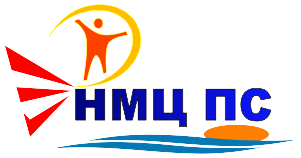 ІНФОРМАЦІЙНИЙ РЕСУРС ДЛЯ ПРОФОРІЄНТАЦІЙНОЇ РОБОТИ, щодо формування УНІВЕРСАЛЬНИХ НАВИЧОК/всі книги і відео мають гіперпосилку, що дає змогу швидко знаходити    потрібний ресурс/ПЕРЕГОВОРИ«Переговоры», Брайан Трейси«Переговоры без поражения. Гарвардский метод», Роджер Фишер, Уильям Юри, Брюс Паттон«Психология переговоров. Как добиться большего», Маргарет Нил, Томас Лис«У них так принято», Росс Маккаммон«Хорошие манеры и деловой этикет», Елена Бер«Переговоры каждый день. Как добиваться своего в любой ситуации», Джеймс Фройнд«Спасите заложника», Джордж КолризерВідео:Что происходит у вас в голове при совершении сделки?Negotiation expert: Lessons from my horse («Эксперт по переговорам: Уроки от моей лошади»)КЛІЄНТОЦЕНТРОВАНІСТЬ«Клиенты на всю жизнь», Карл Сьюэл, Пол Браун«Искренняя лояльность. Ключ к завоеванию клиентов на всю жизнь», Фред Райхельд, Роб Марки«Горячие поклонники. Революционный подход к обслуживанию клиентов», Кен Бланшар, Шелдон Боулз«Искренний сервис. Как мотивировать сотрудников сделать для клиента больше, чем достаточно. Даже когда шеф не смотрит», Максим Недякин«Сервис, который приносит прибыль. Практическое руководство по созданию системы NPS», Ричард Оуэн, Лаура Брукс«Контент, маркетинг и рок-н-ролл. Книга-муза для покорения клиентов в интернете», Денис КаплуновВідео:Дизайн-мышление: как это работаетЧто такое дизайн-мышлениеКак решить проблему при помощи дизайн-мышленияDesign Thinking = Method, Not Magic («Дизайн-мышление = Метод, а не магия»)КОГНІТИВНА ГНУЧКІСТЬ«Измените свой мозг — изменится и жизнь!», Дэниэл Дж. Амен«Гибкий ум. Как видеть вещи иначе и думать нестандартно», Эстанислао Бахрах«Гибкое сознание. Новый взгляд на психологию развития взрослых и детей», Кэрол Дуэк«Vision Science: Photons to Phenomenology», Stephen Palmer («Наука о зримом: от фотонов до ощущений», Стивен Палмер)«Elastic: Flexible Thinking in a Time of Change», Leonard Mlodinow («Эластичность: Гибкое мышление во время перемен», Леонард Млодинов)Відео:Adaptability creates opportunities («Способность адаптироваться создаёт возможности»)КОМУНІКАЦІЯ«Пять пороков команды. Притчи о лидерстве», Патрик Ленсиони«Привычка работать вместе. Как двигаться в одном направлении, понимать людей и создавать настоящую команду», Твайла Тарп«Полная вовлеченность. Вдохновляйте, мотивируйте и раскрывайте все лучшее в своей команде», Брайан Трейси«Заряженные на результат. Культура высокой эффективности на практике», Нил Доши, Линдси Макгрегор«Открытое мышление. Как выйти за пределы своей точки зрения», Институт Арбингера«Коллаборация. Как перейти от соперничества к сотрудничеству», Мортен Хансен«Collaboration that Works: A Ruthlessly Practical Handbook for a Generative World» Cecile M. Green («Сотрудничество, которое работает: Безжалостное практическое руководство Сесиль М. Грин»)«Викиномика. Как массовое сотрудничество изменяет все», Дон Тапскотт, Энтони Д. Уильямс«Командный подход. Создание высокоэффективной организации», Джон Катценбах, Дуглас К. СмитВідео:Говард Рейнгольд о сотрудничествеWant better Collaboration? Don’t be so defensive! («Хочешь сотрудничать? Перестань обороняться!»)УПРАВЛІННЯ КОМАНДОЮ, ПРОЕКТОМ, ПРОЦЕСОМ«Руководство фасилитатора. Как привести группу к принятию совместного решения», Сэм Кейнер, Ленни Линд, Кэтрин Толди, Сара Фиск, Дуэйн Бергер, Елена Беленко, Антон Размахнин«Совещания по Адизесу. Практическое руководство», Шохам Адизес, Нир Бен Лави«Коучинг agile-команд. Руководство для scrum-мастеров, agile-коучей и руководителей проектов в переходный период», Лисса Адкинс«Канбан. Альтернативный путь в Agile», Дэвид АндерсонВідео:Построишь башню — создашь командуКак построить компанию, где побеждают идеиКРЕАТИВНЕ МИСЛЕННЯ«CRAFT: Как создавать большие идеи», Василий Лебедев«Дизайн-мышление в бизнесе. От разработки новых продуктов до проектирования бизнес-моделей», Тим Браун«Найти идею. Введение в ТРИЗ — теорию решения изобретательских задач», Генрих Альтшуллер«Искусство думать. Латеральное мышление как способ решения сложных задач», Эдвард де Боно«Взлом креатива. Как увидеть то, что не видят другие», Майкл Микалко«Рисовый штурм» + «Рисовый штурм в карточках», Майкл Микалко«DesignWorkout», Дмитрий Барбанель«Разрыв шаблона. Как находить и воплощать прорывные идеи», Тина Силиг«Гибкий ум. Как видеть вещи иначе и думать нестандартно», Эстанислао Бахрах«Нешаблонное мышление. Проверенная методика достижения амбициозных целей», Джон О'Кифф«Креативный класс. Люди, которые создают будущее», Ричард ФлоридаВідео:Что такое креативное мышление?Мир больших идейМозговой штурмХотите стать более творческой личностью? Сходите погулятьЧто общего между дизайнером и дизайн-мышлениемCreative thinking — how to get out of the box and generate ideas («Творческое мышление — как снять коробку с головы и генерировать идеи»)3 tools to become more creative («3 инструмента, которые помогут развить креативность»)What creativity is trying to tell you («Что креативность пытается нам рассказать»)The Secret to Creativity («Секреты креативности»)КРИТИЧНЕ МИСЛЕННЯКритическое мышление. Анализируй, сомневайся, формируй свое мнение, Том ЧатфилдCritical Thinking: The Basics, Stuart Hanscom («Критические мышление: Основы», Стюарт Ханском)Путеводитель по лжи. Критическое мышление в эпоху постправды, Дэниел ЛевитинНедоверчивые умы. Чем нас привлекают теории заговоров, Роб БразертонВідео:5 советов для улучшения вашего критического мышленияВ смысле? Основы критического мышленияUnnatural critical thought as the driver of social change («Неестественное критическое мышление как движущая сила социальных перемен»)ПРЕЗЕНТАЦІІ І ОРАТОРСЬКЕ МИСТЕЦТВОИскусство объяснять, Ли ЛефеверМастера слова. Секреты публичных выступлений, Джери ВайсманУтерянное искусство красноречия, Ричард ДоуизГовори и показывай, Ден РоэмКороче, Джозеф МаккормакУбеждение, Брайан ТрейсиМинуту внимания, Сэм ХорнВідео:Секрет создания сильного выступления TEDHow a world champion of public speaking prepares for presentations («Как чемпион мира по ораторскому искусству готовится к презентациям»)Система Станиславского для оратораРІШЕННЯ ПРОБЛЕМ І ПРИЙНЯТТЯ РІШЕНЬЛовушки мышления. Как принимать решения, о которых вы не пожалеете, Чип Хиз, Дэн ХизЧто ты выберешь? Решения, от которых зависит твоя жизнь, Тал Бен-ШахарBlindsided: How Business and Society is Shaped by Our Irrational and Unpredictable Behaviour, Jonathan Gifford («Слепой: Как бизнес и общество формируются нашим иррациональным и непредсказуемым поведением» Джонатана Гиффорда)Think Smarter: Critical Thinking to Improve Problem-Solving and Decision-Making Skills, Michael Kallet («Мыслить глубже: критическое мышление для улучшения навыков решения проблем и принятия решений», Майкл Каллет)Видео:Насколько мы самостоятельны в принятии решений?У вашей поисковой системы есть моральные предубежденияКреативное решение проблем в условиях крайних ограниченийЗадачи и проблемы в мышлении                                               СИСТЕМНЕ МИСЛЕННЯСистемность во всем. Универсальная технология повышения эффективности, Сэм КарпентерИскусство системного мышления. Необходимые знания о системах и творческом подходе к решению проблем, Джозеф О'Коннор, Иан МакдермоттПутешествие по системному ландшафту, Гарольд «Бад» ЛоусонАзбука системного мышления, Донелла МедоузНайти идею. Введение в ТРИЗ — теорию решения изобретательских задач, Генрих АльтшуллерВидеть лес за деревьями. Системный подход для совершенствования бизнес-модели, Деннис ШервудВідео:Как сложность приводит к простотеSystems Thinking for a Better World (Системы мышления для лучшего мира)Systems Theory (Теория систем)СТРЕС-МЕНЕДЖМЕНТСтрессоустойчивость. Как сохранять спокойствие и эффективность в любых ситуациях, Шэрон МельникОсознанная медитация. Практическое пособие по снятию боли и снижению стресса, Видьямала Берч, Денни ПенманМозг: краткое руководство. Всё, что вам нужно знать для повышения эффективности и снижения стресса, Джек Льюис, Адриан ВебстерОсознанность. Как обрести гармонию в нашем безумном мире, Марк Уильямс, Денни ПенманПод давлением. Как добиваться результатов в условиях жестких дедлайнов и неопределенности, Хендри Вейсингер, Дж. П. Полив-ФрайСтой, кто ведет? Биология поведения человека и других зверей, Дмитрий ЖуковУправление стрессом. Как найти дополнительные 10 часов в неделю, Дэвид ЛьюисВідео:Как превратить стресс в друга?Как стресс влияет на ваш мозгСтрессУправление стрессом                                              УПРАВЛІННЯ РЕСУРСАМИТайм-менеджмент, Брайан ТрейсиМаксимальная концентрация. Как сохранить эффективность в эпоху клипового мышления, Люси Джо ПалладиноДелай меньше. Как избавиться от желания все успеть, Фергус О'КоннелРаботай легко. Индивидуальный подход к повышению продуктивности, Карсон ТейтНовый год прокрастинатора. 23 привычки, которые помогут побороть лень и достичь результатов, Эс Джей СкоттВсегда вовремя. Узнайте свой хронотип и живите в согласии со своим биоритмом, Майкл БреусОднозадачность. Успевайте больше, фокусируясь только на одном деле, Девора ЗакЧас тишины. И еще 34 инструмента, которые сохранят ваше время и энергию, Дэвид ХорсагерВідео:Как контролировать своё личное время3 способа (очень) долгосрочного планированияHow To Multiply Your Time (Как умножить ваше время)                                           ЕМОЦІЙНИЙ ІНТЕЛЕКТЭмоциональный интеллект 2.0, Тревис Бредбери, Джин ГривсЭмоциональная гибкость. Как научиться радоваться переменами получать удовольствие от работы и жизни, Сьюзен ДэвидЭмоциональный интеллект руководителя. Как развивать и применять, Питер Сэловей, Дэвид КарузоЭмоциональный интеллект, (HBR) Коллектив авторовВідео:Эмоциональный интеллектThe Power of Emotional Intelligence (Сила эмоционального интеллекта)ЭмпатияСоциология эмоцийМеханизмы регуляции эмоцийКНИГИ ДЛЯ ПІДЛІТКІВ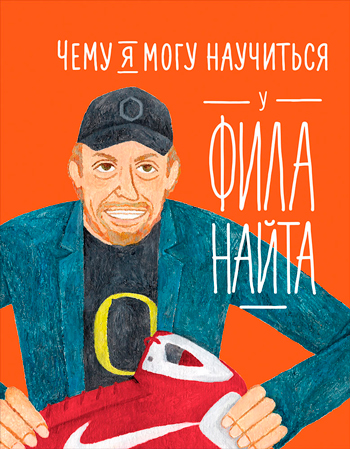 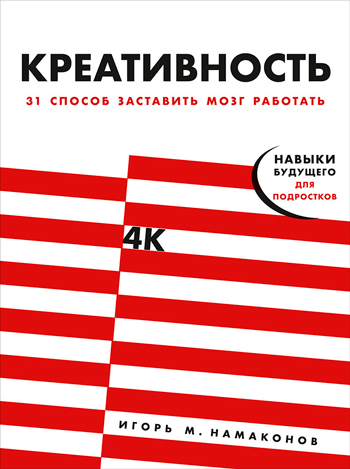 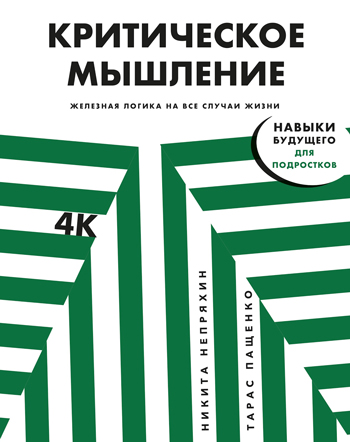 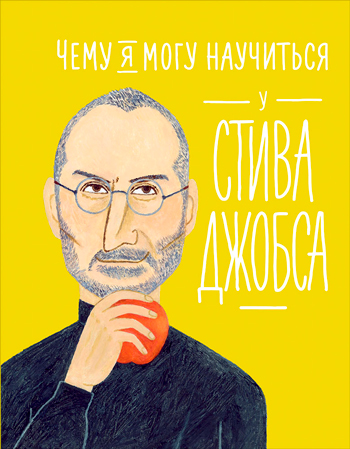 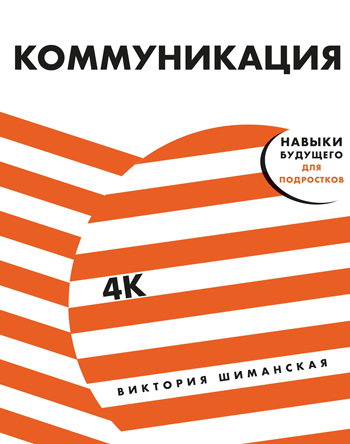 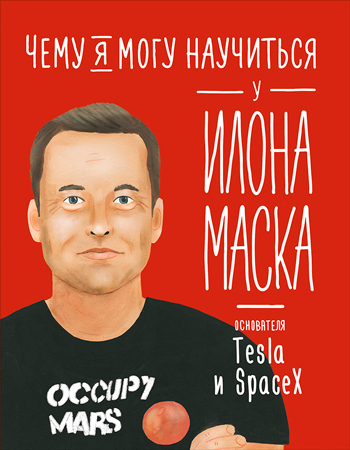 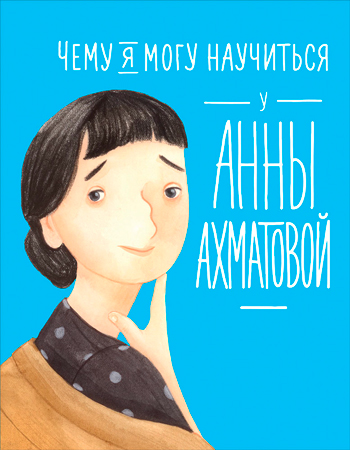 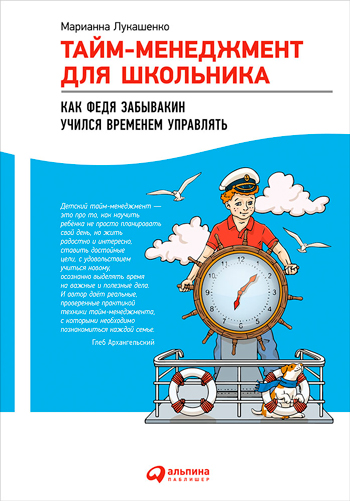 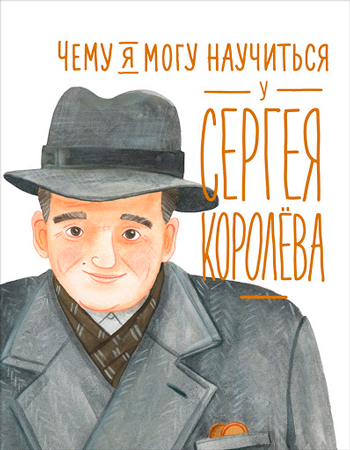 СОФТ-СКІЛИ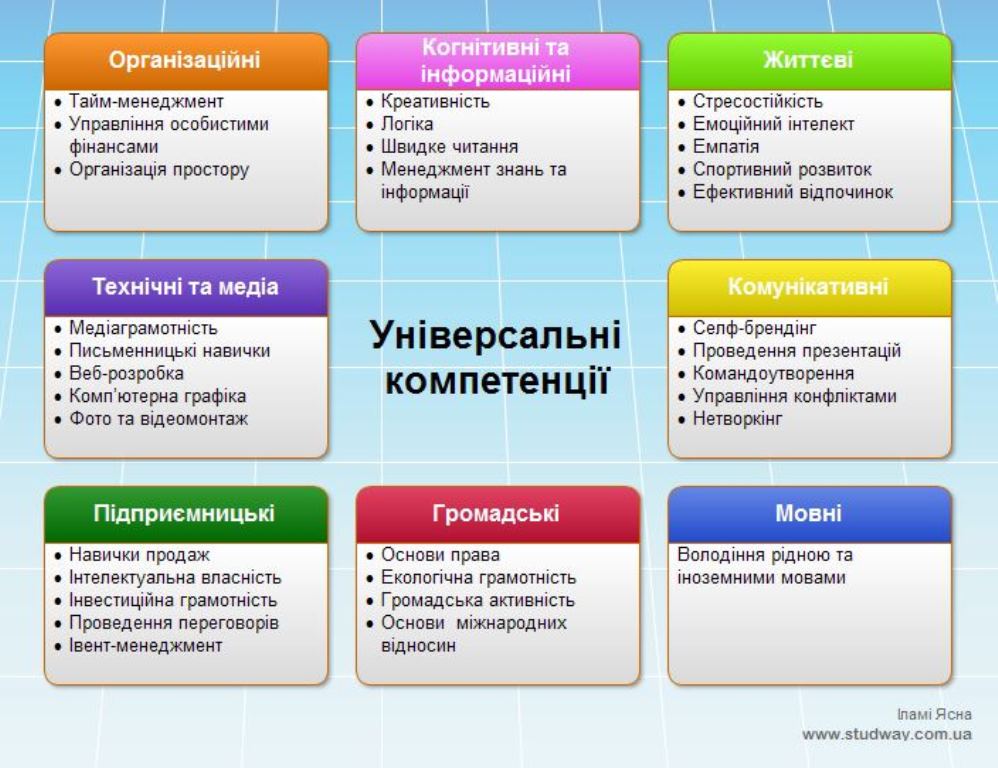 ПРИКЛАДИ ЗАПИТАНЬ ЩОДО ВЕДУЧИХ КОМПЕТЕНЦІЙПоясніть явище гравітації 6-річній дитині! /комунікація/Ваші колеги по команді всі згодні з тим, як краще вирішити завдання, але ви не думаєте інакше. Як ви відреагуєте? /командна робота/Коли б ваше життя було книгою, як би вона називалась/креативність/Яка фраза краще описує вас: «зроблено краще, ніж ідеально» чи «все має виглядати ідеально»? /тайм-менеджмент/.Які робочі ситуації викликають у вас найбільшу напругу?/стресостійкість/.